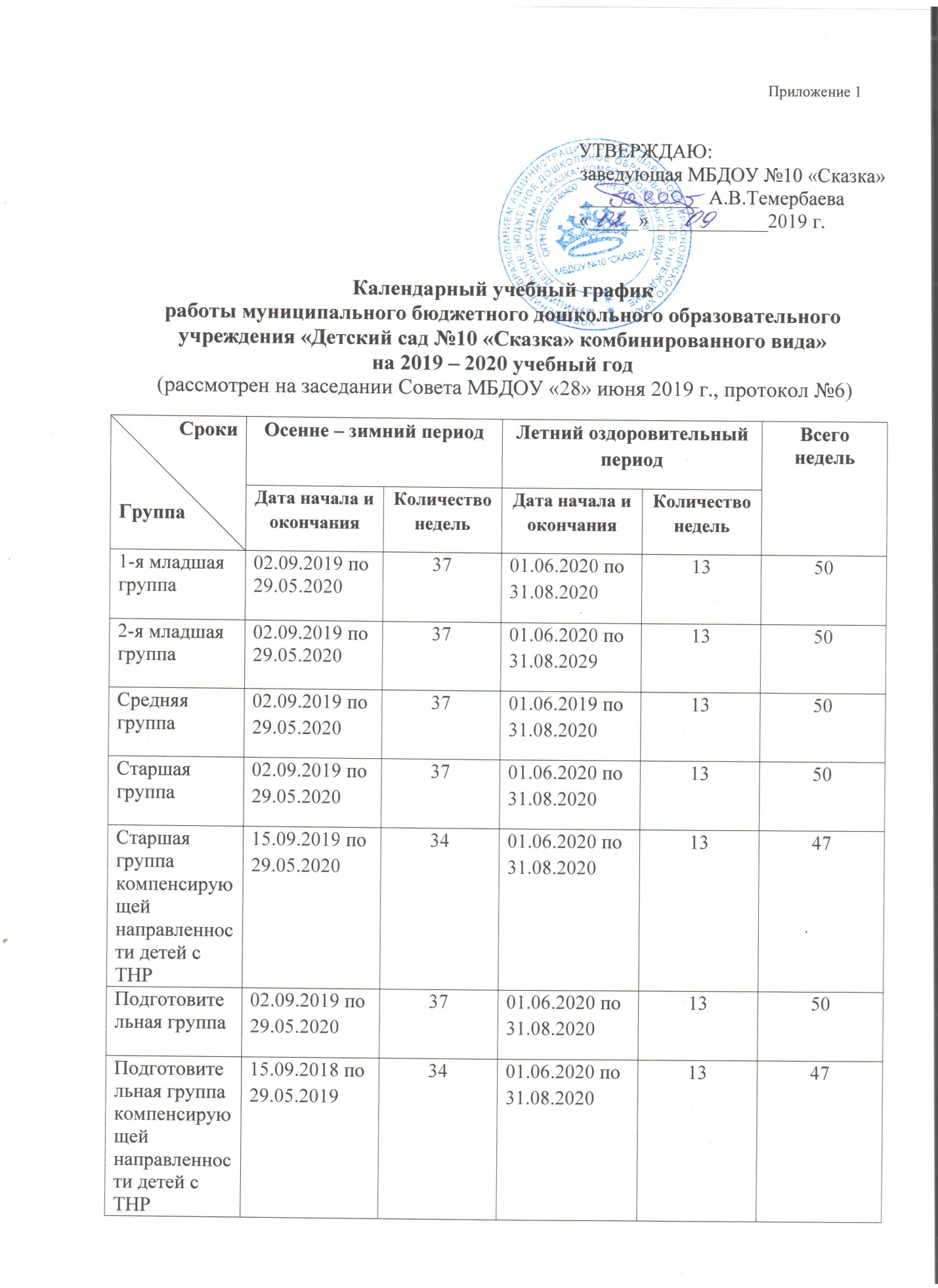 Приложение 1 	    УТВЕРЖДАЮ: 							           заведующая МБДОУ №10 «Сказка» 							           ____________  А.В.Темербаева 								«_____»____________2019 г.Календарный учебный графикработы муниципального бюджетного дошкольного образовательного учреждения «Детский сад №10 «Сказка» комбинированного вида» на 2019 – 2020 учебный год (рассмотрен на заседании Совета МБДОУ «28» июня 2019 г., протокол № 6) Регламент образовательного процесса:С 02.09.2019г. по 16.09.2019г. – адаптация детей в МБДОУ после летних каникул.С 28.12.2019г. по 08.01.2020г. – зимние каникулы. С 21.03.2020г. по 29.03.2020г. – весенние каникулы в группах компенсирующей направленности для детей с ТНР.Максимально допустимый объем недельной образовательной нагрузки на 2019-2020 учебный год составляет:Первая младшая группа (от 1,5 до 2 лет)(первая группа раннего возраста)Первая младшая  группа (от 2 до 3 лет)Вторая младшая группа (от 3 до 4 лет)Средняя группа (от 4 до 5 лет)Старшая группа (от 5 до 6 лет)Старшая группа компенсирующей направленности детей с ТНР (от 5 до 6 лет)Подготовительная к школе группа (от 6 до 7 лет)Подготовительная к школе группа компенсирующей направленности детей с ТНР (от 6 до 8 лет)Продолжительность организованной образовательной деятельности детей:Инвариантная часть учебного планаПервая младшая группа (от 1,5 до 2 лет) – 10 занятий в неделю по 6-10 минут (60 мин.);Первая младшая группа (от 2 до 3 лет) – 11 занятий в неделю по 10 минут (110 мин.);Вторая младшая группа (от 3 до 4 лет) – 10 занятий в неделю по 15 минут (150 мин.);Средняя группа (от 4 до 5 лет) – 10 занятий в неделю по 20 минут (200 мин.);Старшая группа (от 5 до 6 лет) –12 занятий в неделю по 25 минут (300 мин.);Старшая группа компенсирующей направленности для детей с ТНР (от 5 до 6 лет) – 15 занятий по 20-25 минут в неделю (300 мин.);Подготовительная к школе группа (от 6 до 7 лет) – 13 занятий по 30 минут в неделю (390 мин.).Подготовительная к школе группа компенсирующей направленности для детей с ТНР (от 6 до 8 лет) – 17 занятий по 25-30 минут в неделю (425 мин.).Вариативная часть учебного плана1.Согласно плану, в вариативную часть включены дополнительная образовательная деятельность по региональному компоненту «Мое Красноярье»:Старшая группа: 1 занятие в неделю по 25 мин.;Старшая группа компенсирующей направленности для детей с ТНР: 1 занятие в неделю по 20-25 мин.;Подготовительная к школе группа: 1 занятие в неделю по 30 мин.;Подготовительная к школе группа компенсирующей направленности для детей с ТНР: 1 занятие в неделю по 25-30 мин.2.Дополнительная образовательная деятельность для коррекции речевых недостатков и нарушений эмоционально – волевой и личностной сферы осуществляется учителем-логопедом, педагогом-психологом по 2 занятия в неделю.В летний период (июнь - август) в МБДОУ организованная образовательная деятельность не проводится, кроме художественно-эстетической и физкультурной. В это время увеличивается продолжительность прогулок, увеличивается проведение развлечений, досугов, экскурсий.Режим работы МБДОУ: МБДОУ работает по 5-ти дневной рабочей неделе. В учреждении функционирует 9 групп с 12-часовым пребыванием детей, из них:  1-я младшая группа (от 1,5 до 2 лет) – 1;1-я младшая группа (от 2 до 3 лет) – 1;2-я младшая группа (от 3 до 4 лет) – 1; Средняя группа (от 4 до 5 лет) – 1; Старшая группа (от 5 до 6 лет) – 1; Старшая группа компенсирующей направленности для детей с ТНР (от 5 до 6 лет) – 1; Подготовительная к школе группа (от 6 до 7 лет) – 1;Подготовительная к школе группа компенсирующей направленности для детей с ТНР (от 6 до 8 лет) – 1;Разновозрастная группа (от 5 до 7лет) – 1 . Ежедневный график работы учреждения с 07.00 до 19.00 часов.Выходные дни: суббота, воскресенье и праздничные дни.СрокиГруппаОсенне – зимний периодОсенне – зимний периодЛетний оздоровительный периодЛетний оздоровительный периодВсегонедельСрокиГруппаДата начала и окончания Количество недельДата начала и окончания Количество недельВсегонедель1-я младшая группа02.09.2019 по 29.05.20203701.06.2020 по 31.08.202013502-я младшая  группа02.09.2019 по 29.05.20203701.06.2020 по 31.08.20291350Средняя группа02.09.2019 по 29.05.20203701.06.2019 по 31.08.20201350Старшая группа02.09.2019 по 29.05.20203701.06.2020 по 31.08.20201350Старшая группакомпенсирующей направленности детей с ТНР15.09.2019 по 29.05.20203401.06.2020 по 31.08.20201347Подготовительная группа02.09.2019 по 29.05.20203701.06.2020 по 31.08.20201350Подготовительная группакомпенсирующей направленности детей с ТНР15.09.2018 по 29.05.20193401.06.2020 по 31.08.20201347Виды игр-занятийВиды игр-занятийРасширение ориентировки в окружающем и развитие речи 3Развитие движений2Со строительным материалом1С дидактическим материалом2Музыка2Общее количество10Организованная образовательная деятельностьОрганизованная образовательная деятельностьФизическая культура 3Ознакомление с окружающим миром1Формирование элементарных математических представлений1Развитие речи2Художественно – эстетическое развитие-  Рисование- Лепка11Музыка 2Общее количество11Взаимодействие взрослого с детьми в различных видах деятельностиВзаимодействие взрослого с детьми в различных видах деятельностиЧтение художественной литературыежедневноКонструктивно-модельная деятельность1 раз в неделюИгровая деятельностьежедневноОбщение при проведении режимных моментовежедневноДежурстваежедневноПрогулкиежедневноСамостоятельная деятельность детейСамостоятельная деятельность детейСамостоятельная играежедневноПознавательно-исследовательская деятельностьежедневноСамостоятельная деятельность детей в центрах (уголках) развитияежедневноОздоровительная работаОздоровительная работаУтренняя гимнастикаежедневноКомплексы закаливающих процедурежедневноГигиенические процедурыежедневноОрганизованная образовательная деятельностьОрганизованная образовательная деятельностьФизическая культура 3Ознакомление с окружающим миром1Формирование элементарных математических представлений 1Развитие речи1Художественно – эстетическое развитие-  Рисование- Лепка- Аппликация- Музыка10,50,52Общее количество10Взаимодействие взрослого с детьми в различных видах деятельностиВзаимодействие взрослого с детьми в различных видах деятельностиЧтение художественной литературыежедневноКонструктивно-модельная деятельность1 раз в неделюИгровая деятельностьежедневноОбщение при проведении режимных моментовежедневноДежурстваежедневноПрогулкиежедневноСамостоятельная деятельность детейСамостоятельная деятельность детейСамостоятельная играежедневноПознавательно-исследовательская деятельностьежедневноСамостоятельная деятельность детей в центрах (уголках) развитияежедневноОздоровительная работаОздоровительная работаУтренняя гимнастикаежедневноКомплексы закаливающих процедурежедневноГигиенические процедурыежедневноОрганизованная образовательная деятельностьОрганизованная образовательная деятельностьФизическая культура 3Ознакомление с окружающим миром1Формирование элементарных математических представлений 1Развитие речи1Художественно – эстетическое развитие-  Рисование- Лепка- Аппликация- Музыка10,50,52Общее количество10Взаимодействие взрослого с детьми в различных видах деятельностиВзаимодействие взрослого с детьми в различных видах деятельностиЧтение художественной литературыежедневноКонструктивно-модельная деятельность1 раз в неделюИгровая деятельностьежедневноОбщение при проведении режимных моментовежедневноДежурстваежедневноПрогулкиежедневноСамостоятельная деятельность детейСамостоятельная деятельность детейСамостоятельная играежедневноПознавательно-исследовательская деятельностьежедневноСамостоятельная деятельность детей в центрах (уголках) развитияежедневноОздоровительная работаОздоровительная работаУтренняя гимнастикаежедневноКомплексы закаливающих процедурежедневноГигиенические процедурыежедневноОрганизованная образовательная деятельностьОрганизованная образовательная деятельностьФизическая культура 3Ознакомление с окружающим миром1Формирование элементарных математических представлений 1Развитие речи2Художественно – эстетическое развитие-  Рисование- Лепка- Аппликация- Музыка20,50,52Общее количество12Взаимодействие взрослого с детьми в различных видах деятельностиВзаимодействие взрослого с детьми в различных видах деятельностиЧтение художественной литературыежедневноКонструктивно-модельная деятельность1 раз в неделюИгровая деятельностьежедневноОбщение при проведении режимных моментовежедневноДежурстваежедневноПрогулкиежедневноСамостоятельная деятельность детейСамостоятельная деятельность детейСамостоятельная играежедневноПознавательно-исследовательская деятельностьежедневноСамостоятельная деятельность детей в центрах (уголках) развитияежедневноОздоровительная работаОздоровительная работаУтренняя гимнастикаежедневноКомплексы закаливающих процедурежедневноГигиенические процедурыежедневноОрганизованная образовательная деятельностьОрганизованная образовательная деятельностьФизическая культура 3Ознакомление с окружающим миром1Формирование элементарных математических представлений 1Развитие речи2Художественно – эстетическое развитие-  Рисование- Лепка- Аппликация- Музыка10,50,52Подгрупповые занятия с учителем - логопедом4Общее количество15Взаимодействие взрослого с детьми в различных видах деятельностиВзаимодействие взрослого с детьми в различных видах деятельностиЧтение художественной литературыежедневноКонструктивно-модельная деятельность1 раз в неделюИгровая деятельностьежедневноОбщение при проведении режимных моментовежедневноДежурстваежедневноПрогулкиежедневноСамостоятельная деятельность детейСамостоятельная деятельность детейСамостоятельная играежедневноПознавательно-исследовательская деятельностьежедневноСамостоятельная деятельность детей в центрах (уголках) развитияежедневноОздоровительная работаОздоровительная работаУтренняя гимнастикаежедневноКомплексы закаливающих процедурежедневноГигиенические процедурыежедневноОрганизованная образовательная деятельностьОрганизованная образовательная деятельностьФизическая культура 3Ознакомление с окружающим миром1Формирование элементарных математических представлений 2Развитие речи2Художественно – эстетическое развитие-  Рисование- Лепка- Аппликация- Музыка20,50,52Общее количество13Взаимодействие взрослого с детьми в различных видах деятельностиВзаимодействие взрослого с детьми в различных видах деятельностиЧтение художественной литературыежедневноКонструктивно-модельная деятельность1 раз в неделюИгровая деятельностьежедневноОбщение при проведении режимных моментовежедневноДежурстваежедневноПрогулкиежедневноСамостоятельная деятельность детейСамостоятельная деятельность детейСамостоятельная играежедневноПознавательно-исследовательская деятельностьежедневноСамостоятельная деятельность детей в центрах (уголках) развитияежедневноОздоровительная работаОздоровительная работаУтренняя гимнастикаежедневноКомплексы закаливающих процедурежедневноГигиенические процедурыежедневноОрганизованная образовательная деятельностьОрганизованная образовательная деятельностьФизическая культура 3Ознакомление с окружающим миром1Формирование элементарных математических представлений 2Развитие речи2Художественно – эстетическое развитие-  Рисование- Лепка- Аппликация- Музыка20,50,52Подгрупповые занятия с учителем - логопедом4Общее количество17Взаимодействие взрослого с детьми в различных видах деятельностиВзаимодействие взрослого с детьми в различных видах деятельностиЧтение художественной литературыежедневноКонструктивно-модельная деятельность1 раз в неделюИгровая деятельностьежедневноОбщение при проведении режимных моментовежедневноДежурстваежедневноПрогулкиежедневноСамостоятельная деятельность детейСамостоятельная деятельность детейСамостоятельная играежедневноПознавательно-исследовательская деятельностьежедневноСамостоятельная деятельность детей в центрах (уголках) развитияежедневноОздоровительная работаОздоровительная работаУтренняя гимнастикаежедневноКомплексы закаливающих процедурежедневноГигиенические процедурыежедневно